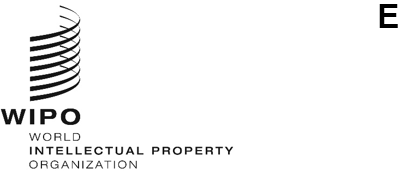 WIPO/CR/GE/24/INF/2ORIGINAL:  EnglishDATE:  March 8, 2024Virtual Panel on Cross Border Uses in the Educational and Research SectorsMarch 15, 2024 (from 12:00 to 15:00, Geneva time)SPEAKERS’ BIOGRAPHIESprepared by the International Bureau of WIPOMr. Thomas Allen HodgeAssociate University Librarian, Technology and Technical Service, American University of Sharjah, Sharjah, United Arab Emirates Thomas Hodge has been the Associate University Librarian for Technology and Technical Services at the American University of Sharjah since 2012.  In that role, he has been responsible for managing the Library copyright team inside of Technical Services.  The Team has been responsible for managing practical aspects of copyright compliance in the library such as obtaining rights for content, answering faculty and student questions about the application of copyright, working with vendors on licensing agreements, etc.  He has previously worked in libraries in Doha, Guam, Singapore and the United States in various capacities.Mr. Péter MezeiProfessor of Law, Faculty of Law and Political Sciences, University of Szeged, Szeged, HungaryPéter Mezei is a professor of law at the University of Szeged (Hungary). He was awarded an honorary adjunct professorship (dosentti) at the Faculty of Law, University of Turku (Finland) in December 2014. He is a chief researcher at Vytautas Magnus University (Lithuania) and a professor invité at the Université Jean Moulin Lyon III (France). He coordinates the Comparative Intellectual Property Law LLM of the University of Szeged, and the joint IP LLM of the Technical University of Dresden and University of Szeged on the Szeged side. His courses and research focus on comparative law, as well as comparative, digital, International and European copyright law. He is a member of the European Copyright Society and the Hungarian Copyright Expert Board. He is the Copyright Vice President of the Hungarian IP Association. His key English articles are available via SSRN at https://papers.ssrn.com/sol3/cf_dev/AbsByAuth.cfm?per_id=1697918ORCID number: https://orcid.org/0000-0003-4832-2079.Ms. Amira KaddourProfessor, National School of Sciences and Advanced Technologies (ENSTAB), Carthage University, and Former Chair of the Professional Master’s Degree on Innovation Engineering and Technology Transfer, Tunis, TunisiaAmira Kaddour is a Professor and Principal Researcher for Inclusive and Sustainable Ecosystems.  She is an editor of books and papers covering finance, fintech, digital transformations, and green transition in addition to gender equality toward sustainable development. She is a senior expert in fintech, sustainable finance and inclusive development (MED MSMEs programme – EU, Includovate AFD. She has initiated the collaboration between ENSTAB Carthage University Tunisia and WIPO for the master's degree “Innovation Engineering and Technology Transfer”, and former director of the programme. She is a member of the Directors Board of different African associations and international knowledge organizations.Ms. Amanda RamalhoCoordinator, Scielo Books, Scientific Electronic Library Online (SciELO), Sao Paulo, BrazilAmanda Ramalho is a librarian and holds a Master of Science from the University of Sao Paulo, Brazil.  She is a coordinator of SciELO Books and Member of the Coordination of the SciELO/FAPESP Program. She is also a member of the Board of Stewards of the Open Book Collective (OBC). She primarily focuses on the operational development of the SciELO Books collection, including the publication of digital books, metadata indexing, interoperability, and the adoption of open access.Ms. Sayri Karp MitasteinDirector, University Press, University of Guadalajara, Guadalajara, Jalisco, MexicoSayri Karp Mitastein holds a degree in Hispanic Language and Literature from the Universidad Nacional Autónoma de México and a Master's degree in Publishing from the International Center for Professional Studies for Publishers and Booksellers, at the Universidad de Guadalajara. She is currently the director of the University Press of the University of Guadalajara, an agency in which she has worked since 2002, when she was invited to create it. Since 2015, she has chaired the Association of University Presses of Latin America and the Caribbean (EULAC). She is co-founder of Red Altexto of University and Academic Presses, created in 2006, and member of the Board of Directors. [End of document][End of document]